BAB IIIMETODE PENELITIANJenis PenelitianPenelitian ini adalah penelitian kuantitatif dengan jenis penelitian asosiatif kausal, yaitu menjelaskan hubungan yang bersifat sebab akibat dari variabel independen atau variabel yang mempengaruhi dan dependen atau dipengaruhi melalui pengujian hipotesis (Sugiyono, 2016).Waktu dan Tempat PenelitianLokasi penelitian merupakan lokasi atau wilayah dimana penelitian tersebut dilakukan. Penelitian ini dilakukan pada konsumen UMKM Toko Roti Widoro di Sukoharjo. Dan waktu yang diperlukan dalam penelitian ini adalah 3 bulan yaitu bulan September 2021 – Januari 2022 untuk pengambilan sampel dari konsumen Toko Roti Widoro di Sukoharjo.Populasi dan SamplingPopulasiPopulasi adalah wilayah generalisasi yang terdiri atas: obyek/subyek yang mempunyai kualitas dan karakteristik tertentu yang ditetapkan oleh peneliti untuk dipelajari dan kemudian ditarik kesimpulannya (Sugiyono, 2016). Populasi dalam penelitian ini adalah seluruh konsumen Toko Roti Widoro di area Sukoharjo yang berjumlah tak terhingga.SampelSampel adalah bagian dari jumlah dan karakteristik yang dimiliki oleh populasi tersebut (Sugiyono, 2016). Sampel adalah sebagian populasi yang akan di teliti (Arikunto, 2010). Pengambilan sampel untuk penelitian ini adalah berjumlah tidak terhingga.  Menurut Wibisono dalam (Riduwan & Akdon, 2020) rumus untuk pengambilan sampel tak terhingga adalah sebagai berikut : 𝑛 	=        	=    =  96.04N = jumlah sampel Zα/2 = nilai dari tabel distribusi normal atas tingkat keyakinan 95% = 1,96. σ = standar deviasi 25% e = error (batas kesalahan = 5%)  Batas kesalahan atau margin of error dalam penelitian ini adalah 5%, dengan begitu peneliti yakin dengan tingkat kepercayaan 95% bahwa sampel random berukuran 96,04 atau 97 yang akan memberikan selisih estimasi dengan kurang dari 0,05. Oleh karena jumlah perhitungannya mendekati 100 maka peneliti mengambil sampel sebesar 100 orang.SamplingTeknik Sampling merupakan teknik pengambilan sampel untuk menentukan sampel yang akan digunakan dalam penelitian (Sugiyono, 2013). Accidental Sampling merupakan teknik penentuan sampel berdasarkan kebetulan, yaitu siapa saja pengunjung yang secara kebetulan bertemu dengan peneliti dapat digunakan sebagai sampel, bila dipandang orang yang kebetulan ditemui itu cocok sebagai sumber data (Sugiyono, 2016).Jenis DataTerdapat dua jenis data yang digunakan dalam penelitian ini, yaitu:Data PrimerData primer adalah data yang langsung diperoleh oleh peneliti melalui kuesioner terkait variabel inovasi produk, citra merek, kualitas produk pada minat beli konsumen toko roti Widoro.Data SekunderData sekunder adalah yang di buat oleh orang lain atau data yang sudah jadi (Ngatman et al., 2018). Selain itu diperoleh dari literatur, buku-buku, jurnal dan referensi lain yang berkaitan dengan penelitian ini.Metode Pengumpulan DataTeknik pengumpulan data yang digunakan dalam penelitian ini adalah sebagai ObservasiObservasi dapat diartikan sebagai pengamatan terhadap pola perilaku manusia dalam situasi tertentu, untuk mendapatkan informasi tentang fenomena yang diinginkan (Sugiyono, 2016). Pengamatan secara langsung dilakukan pada para pelaku usaha UMKM Toko Roti Widoro di Sukoharjo untuk mendapatkan keterangan tentang Minat Beli Konsumen pada Produk Toko Roti Widoro di Sukoharjo.KuesionerKuesioner merupakan teknik pengumpulan data yang dilakukan dengan cara memberi seperangkat pertanyaan atau pernyataan tertulis kepada responden, yaitu konsumen Toko Roti Widoro di Sukoharjo untuk dijawabnya (Sugiyono, 2016). Bentuk kuesioner yang peneliti gunakan adalah positif, maka pemberian skor pada kuesioner yang diberikan kepada responden didasarkan pada kriteria skala Likert. Kuesioner yang bernilai positif, maka klasifikasi skornya adalah:Sangat Setuju (SS)/Selalu (SL) diberi skor 4Setuju (S)/Sering (SR) diberi skor 3Tidak Setuju (TS)/Kadang-kadang (KD) diberi skor 2Sangat Tidak Setuju (STS)/Tidak Pernah (TP) diberi skor 1DokumentasiDokumentasi merupakan metode pengumpulan data yang dilakukan peneliti dengan menganalisis segala bentuk dokumen berupa barang barang, benda tulis dan bukan hanya berupa tulisan saja tetapi bisa berupa benda benda peninggalan seperti prasasti atau simbol lain yang berhubungan dengan masalah yang diteliti (Ngatman et al., 2018).Definisi Oprasional VariableDefinisi operasional merupakan batasan-batasan yang dipakai untuk menghindari interpretasi berbeda dari variabel yang dipakai dan merupakan petunjuk bagaimana suatu variabel diukur dalam sebuah penelitian. Menurut (Sugiyono, 2014) definisi operasional variabel adalah suatu atribut atau sifat atau nilai dari orang, obyek atau kegiatan yang mempunyai variasi tertentu yang  ditetapkan  oleh  peneliti  untuk  dipelajari  dan  kemudian  ditarik kesimpulannya. Definisi operasional masing – masing variabel penelitian ini dijelaskan dalam tabel sebagai berikut:Tabel III. 1 Definisi Oprasional Variabel Uji Instrumen PenelitianMenurut (Sugiyono, 2016), pengumpulan data dengan menggunakan instrumen (yang berupa test maupun nontest) harus teruji validitas dan reliabilitasnya, jadi instrumen yang valid dan reliabel merupakan syarat mutlak untuk mendapatkan hasil penelitian yang valid dan reliabel.Uji ValiditasMenurut (Imam, 2013) uji validitas digunakan untuk mengukur salah satu valid tidaknya suatu kuesioner. Menurut (Lili & Gusri, 2018) Pengujian validitas tiap butir digunakan analisis item, yaitu mengkorelasikan skor tiap butir dengan skor total yang merupakan jumlah skor butir (corrected item total correlation).Jika rhitung > rtabel maka pertanyaan tersebut dinyatakan validJika rhitung < rtabel maka pertanyaan tersebut dinyatakan tidak validTabel III. 2 Uji ValiditasSumber : Lampiran IV. Hasil Output SPSS 22Uji ReliabilitasUji reliabilitas adalah alat untuk mengukur suatu kuesioner yang merupakan indikator dari variabel (Lili & Gusri, 2018). Suatu kuisioner dikatakan reliabel atau handal jika jawaban seseorang terhadap pertanyaan adalah konsisten atau stabil dari waktu ke waktu (Imam, 2013) Uji reliabilitas pada kuisioner dapat menunjukan konsekuensi dari jawaban – jawaban responden. Uji reliabilitas dilakukan setelah pengujuan validitas dan yang diuji merupakan pertanyan – pertanyan yang sudah valid. Kriteria pengujian reliabilitas sebagai berikut :Jika r alpha > r tabel maka alat ukur tersebut reliabelJika r alpha < r tabel maka alat ukur tersebut tidak reliabel.Tabel III. 3 Uji ReliabilitasSumber : Lampiran IV. Hasil Output SPSS 22Teknik Analisis DataUji Asumsi KlasikUji asumsi klasik dilakukan menggunakan uji normalitas, multikolinearitas dan uji heteroskedastisitasUji NormalitasUji ini dilakukan untuk menguji apakah dalam model regresi, variabel pengganggu atau residual memiliki distribusi normal. Ada dua cara untuk mendeteksi apakah residual berdistribusi normal atau tidak yaitu dengan cara uji statistik non-parametrik Kolmogorov-Smirnov (K- S) normalitas residual. Menggunakan pengujian ini, maka keputusan ada atau tidaknya residual berdistribusi normal bergantung pada (Sarwono, 2015) :Angka signifikan > 0,05, yang berarti menunjukkan bahwa residual berdistribusi normal.Angka signifikan < 0,05, yang berarti menunjukkan bahwa residual tidak berdistribusi normalUji MultikolinieritasUji multikolinearitas dilakukan untuk mengetahui apakah model regresi ditemukan adanya korelasi antara variabel bebas (Imam, 2013). Untuk mendeteksi ada tidaknya multikoliniearitas dalam model regresi diilakukan dengan melihat nilai toleran dan nilai Variance Inflation Factor (VIF) yang dapat dilihat dari output SPSS, dengan hasil sebagai berikut:Nilai tolerance > 10 persen dan nilai VIF < 10, maka dapat disimpulkan bahwa tidak ada multikolineritas antar variabel bebas dalam model regresi.Nilai tolerance < 10 persen dan nilai VIF > 10, maka dapat disimpulkan bahwa ada multikolinaeritas antar variabel bebas dalam model regresi.Uji HeteroskedastisitasUji ini digunakan untuk menguji model regresi apakah ada ketidaksamaan varians dari residual satu pengamatan ke pengamatan yang lain. Heteroskedastisitas muncul karena adanya residual dari model yang diamati tidak memiliki varians yang konstan dari observasi satu ke observasi lainnya. Dasar pengambilan keputusan dengan uji Spearman’s Rho adalah jika nilai signifikansi ≥ 0,05 maka dapat disimpulkan bahwa tidak terjadi masalah heteroskedastisitas (Imam, 2013).Analisis Regresi Linier Bergandaa) Model RegresiMengetahui pengaruh inovasi produk, citra merk, dan kualitas produk terhadap minat beli konsumen pada produk UMKM toko roti Widoro di Sukoharjo, maka digunakan alat teknik regresi linier berganda yang menyatakan bentuk hubungan variabel independen dan dependen ke dalam model persamaan regresi, sebagai berikut (Imam, 2013):Y = a + b1X1 + b2X2 + b3X3 + eKeterangan :Y	 : Variabel Minat Beli KonsumenX1	 : Variabel Inovasi ProdukX2	 : Variabel Citra MerkX3	 : Variabel Kualitas Produka	 : konstantab1, b2, b3	 : koefisien korelasie	 : error term kesalahan penggangguUji Koefisien Determinasi (R2)Koefisien determinasi (R²) digunakan untuk menunjukkan sampai seberapa besar variasi variabel dependen yang dapat dijelaskan oleh variabel-variabel independen yang ada dalam model. Nilai R² mempunyai range antara 0-1, jika nilai range semakin mendekati angka 1 maka variabel independen. Besarnya nilai R² dapat diperoleh dengan menggunakan rumus sebagai berikut (Imam, 2013):R2=  ESS/TS= 1 (RSS/TSS)Dimana,ESS = Explain sum of square (jumlah kuadrat dari regresi). TSS = Total sum of square (total jumlah kuadrat).RSS = Residual sum square (jumlah kuadrat kesalahan pengganggu).Uji HipotensisUji hipotesis yang digunakan untuk teknik analisis regresi linear berganda adalah :Uji Ketepatan Model (Uji F)Uji F bertujuan untuk melihat pengaruh seluruh variabel bebas secara simultan terhadap variabel terikat (Francois, 2020). Uji ketepatan model (uji F) digunakan untuk memprediksi pengaruh variabel independen (inovasi produk, citra merk, kualitas produk) secara bersama-sama (simultan) terhadap variabel dependen (minat beli konsumen pada produk UMKM toko roti Widoro). Kriteria pengujian (Ghozali, 2016)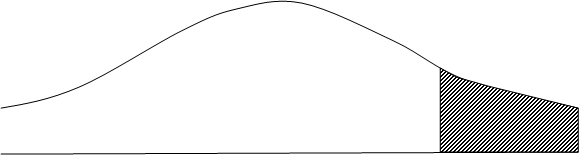 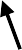 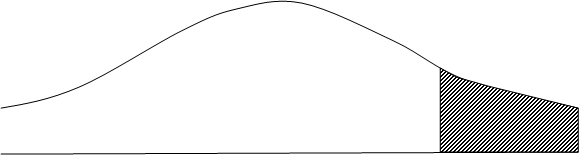 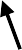 Ho diterima dan Ha ditolak apabila nilai Fhitung ≤ Ftabel atau nilai signifikansi (p) > 0,05.Ho ditolak dan Ha diterima apabila nilai Fhitung > Ftabel atau nilai signifikansi (p) < 0,05.Uji Parsial (Uji t)Uji t atau Uji Parsial bertujuan untuk melihat pengaruh variabel bebas secara parsial terhadap variabel terikat (Francois, 2020). Uji t digunakan untuk memprediksi pengaruh variabel independen (Inovasi Produk,Citra Merk, Kualitas Produk) secara parsial terhadap variabel dependen (Minat Beli Konsumen pada Produk UMKM Toko Roti Widoro). Kriteria pengujian (Imam, 2013):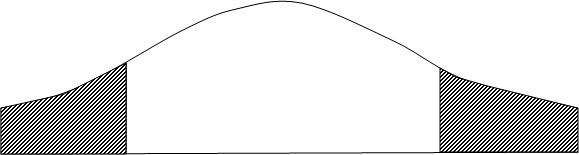 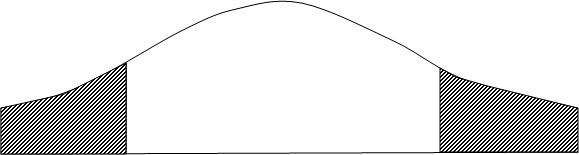 Ho diterima dan Ha ditolak apabila nilai t hitung ≤ t tabel atau nilai signifikansi (p) > 0,05.Ho ditolak dan Ha diterima apabila nilai thitung > ttabel atau nilai signifikansi (p) < 0,05NoVariabel PenelitianDefinisi OperasionalIndikator1.Minat Beli (Y)Kemampuan perusahaan untuk menciptakan suatu motivasi yang terus terekam didalam benak konsumen dan menjadi suatu keinginan yang sangat kuat yang dapat menimbulkan minat beli suatu produkPerhatian calon konsumenKetertarikan calon konsumenKeinginan untuk membeli calon konsumenCalon konsumen melakukan pembelian2.Inovasi Produk (X1)Cara meningkatkan nilai sebagai sebuah komponen yang merupakan kunci kesuksesan sebuah operasi bisnis yang dapat membawa perusahaan memiliki keunggulan yang kompetitif dan menciptakan produk-produk yang UnggulPerluasan produkPeniruan produkProduk baru3.Citra Merek (X2)Gambaran umum konsumen terhadap suatu produk, keyakinannya terhadap suatu produk tersebut karena sudah menjadi pelanggan merek tersebut atau banyak mendengar keunggulan produk tersebut.Tingkat dikenalnya merek Reputasi merek Daya tarik merek Keunggulan merek Keunikan merek4.Kualitas Produk (X3)Kemampuan suatu perusahaan untuk memberikan identitas atau ciri pada setiap produknya sehingga konsumen dapat mengenali produk tersebut dan menunjukkan berbagai fungsi yang termasuk di dalamnya.Kinerja produkDaya TahanKesesuaian produk dengan spesifikasiFitur produk/jasaKeandalanEstetikaKesan kualitasKualitas yang dirasaVariabelr Hitungr TabelHasilMinat Beli0,4650,444ValidMinat Beli0,4970,444ValidMinat Beli0,6950,444ValidMinat Beli0,5590,444ValidMinat Beli0,7800,444ValidInovasi Produk0,8050,444ValidInovasi Produk0,5030,444ValidInovasi Produk0,5360,444ValidInovasi Produk0,7300,444ValidInovasi Produk0,4580,444ValidCitra Produk0,4660,444ValidCitra Produk0,6750,444ValidCitra Produk0,5600,444ValidCitra Produk0,7240,444ValidCitra Produk0,840,444ValidKualitas Produk0,5720,444ValidKualitas Produk0,5320,444ValidKualitas Produk0,4770,444ValidKualitas Produk0,5420,444ValidKualitas Produk0,7530,0,444ValidVariabelr Alphar TabelHasilMinat Beli0,5740,444ReliabelInovasi Produk0,5780,444ReliabelCitra Merek0,6560,444ReliabelKualitas Produk0,4820,444Reliabel